様式第６号（第１２条関係）別紙２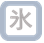 メンター選任・指導報告書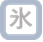 　※指導は支援期間内で３回以上（３日以上）実施してください。上記内容のとおり指導を受けました。　 年　　月　　日　（対象者署名）　　　　　　　　　　　　　　　　　　　　　　　　　　区分　　　　　　　　　　　　　　内容対象者氏名選任日年　　月　　日メンター氏名（所属・役職・対象者との関係）【メンター氏名】【所属・役職】【対象者との関係】メンターによる指導結果※指導回数が多い場合は、適宜行を増やして記入ください。【指導日】　　　　年　　　月　　　日　【指導場所】【指導内容】メンターによる指導結果※指導回数が多い場合は、適宜行を増やして記入ください。【指導日】　　　　年　　　月　　　日　【指導場所】【指導内容】メンターによる指導結果※指導回数が多い場合は、適宜行を増やして記入ください。【指導日】　　　　年　　　月　　　日　【指導場所】【指導内容】備考